Smacznie, zdrowo, kolorowo, czyli projektowe zajęcia kulinarneW ramach zajęć projektowych nasza grupa wzięła udział w zajęciach kulinarnych w nowej pracowni szkolnej. Podzieleni na trzy zespoły przygotowaliśmy sałatki ze składników, którymi można zastąpić mięso. Wcześniej opracowaliśmy gazetkę dotyczącą tego, jak wiele negatywnych skutków wiąże się z produkcją mięsa, dlatego przygotowywane przez nas sałatki są częścią naszego projektu propagującego ochronę środowiska i zdrowy styl życia.Pierwszy męski zespół w składzie: Michał, Tymek, Krystian i Dawid przygotował sałatkę z następujących składników, m.in.:- bakłażan- soczewica- pomidory koktajlowe- natka pietruszki- płatki migdałowe- czerwona cebula- przyprawy„Najpierw rozdzieliliśmy zadania. Michał poszatkował pietruszkę,Tymek kroił pomidory, Dawid wrzucał do miski  gotowe składniki, a Krystian mieszał sałatkę. Dzięki zgranej pracy zespołowej sałatka wyszła bardzo „ładna” i smakowita, a nam bardzo podobało się jej przygotowywanie.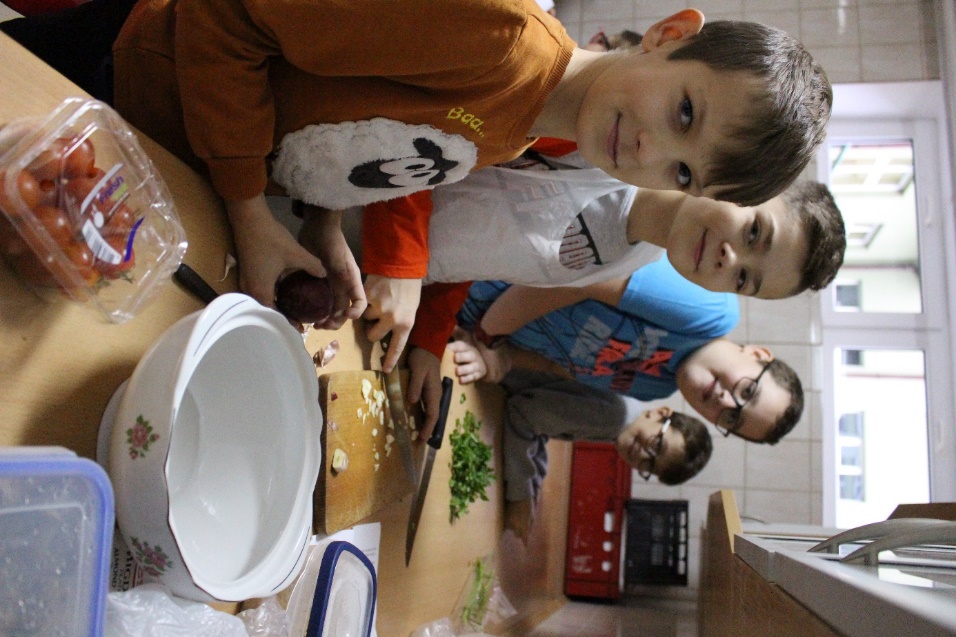 Wszystkie ręce „na pokład” – zaczynamy.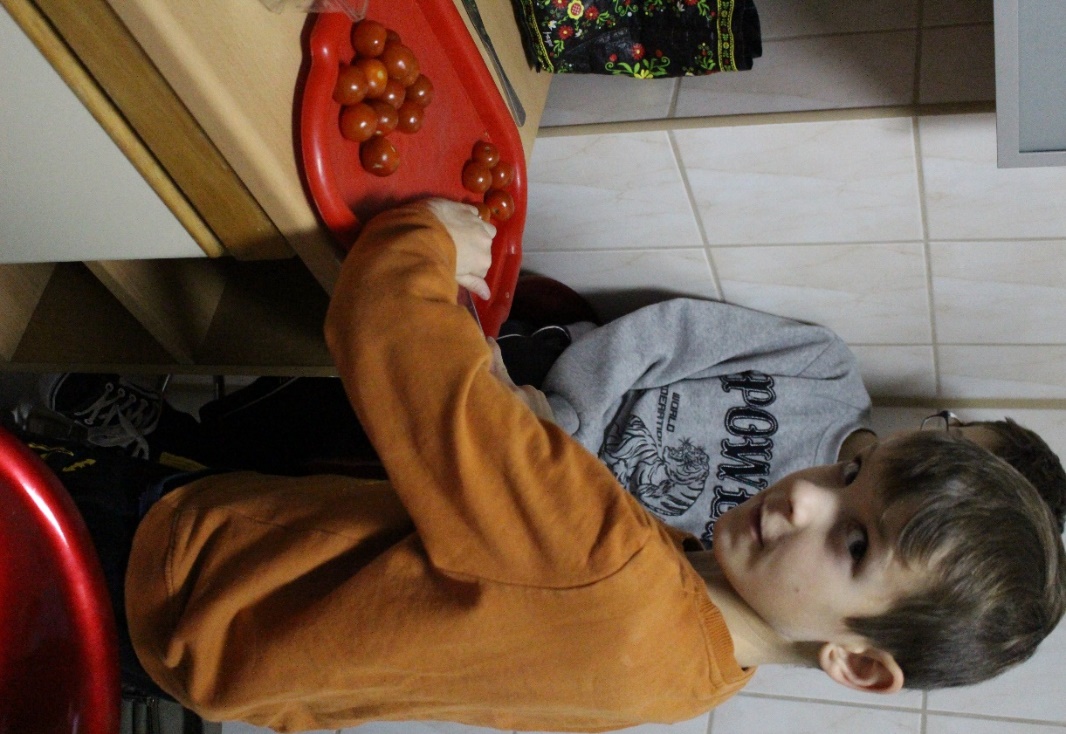 Mistrz w krojeniu pomidorów - Dawid.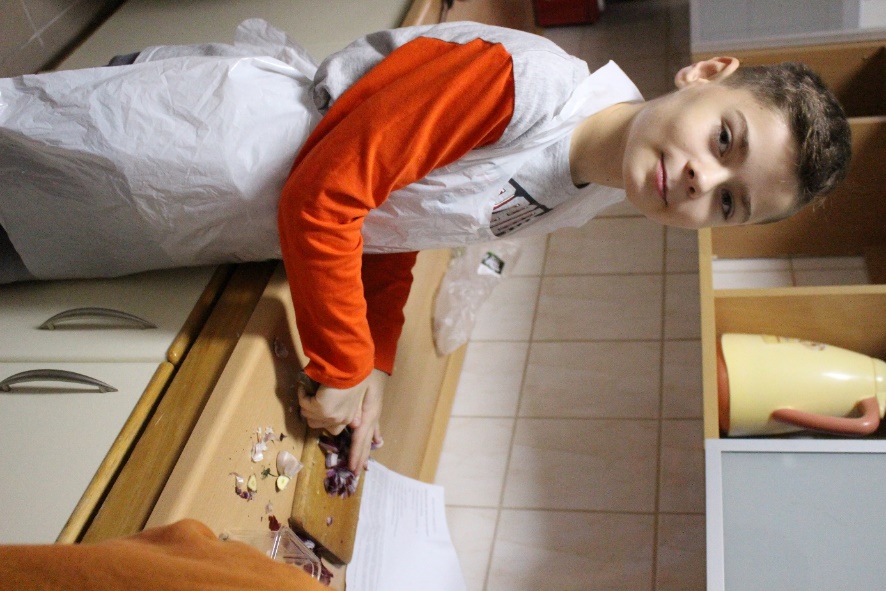 Tymek  płacze nad  czerwoną cebulą.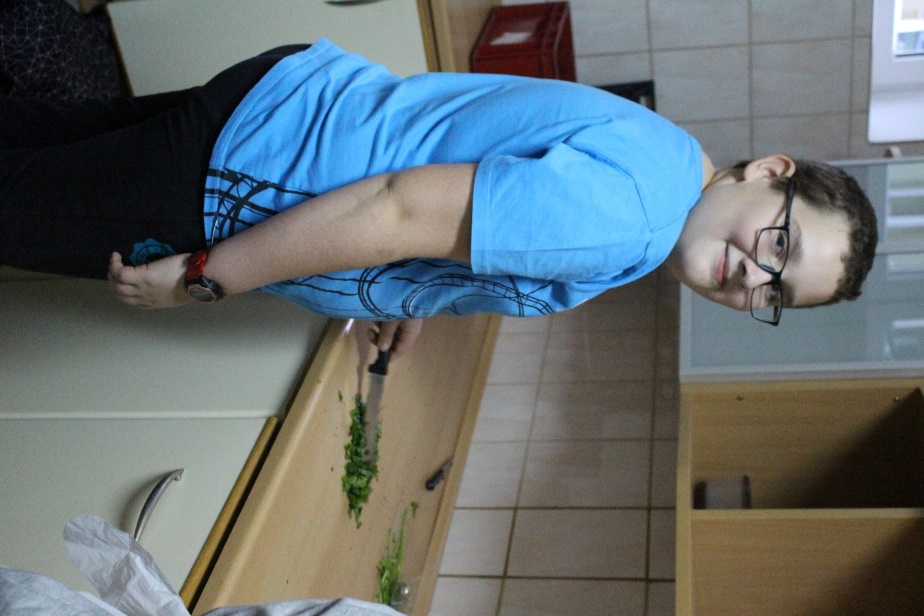 Za to Michał z uśmiechem na twarzy szatkuje pietruszkę.                                                       Dumni ze swojego „dzieła” pozujemy do zdjęcia z gotową ,,pyszną” sałatką.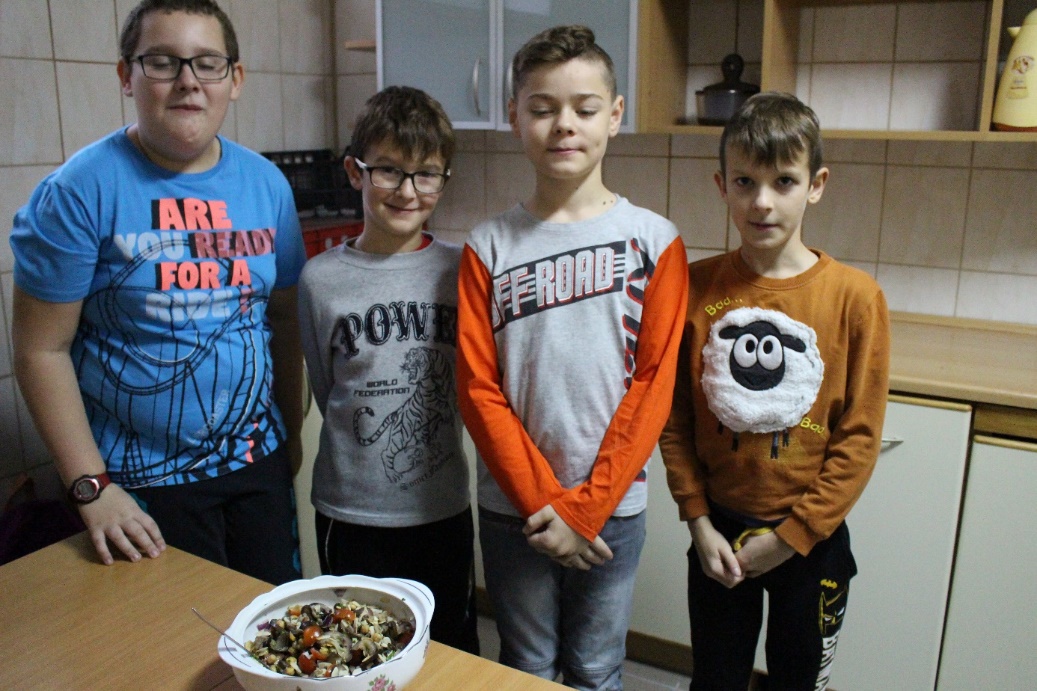 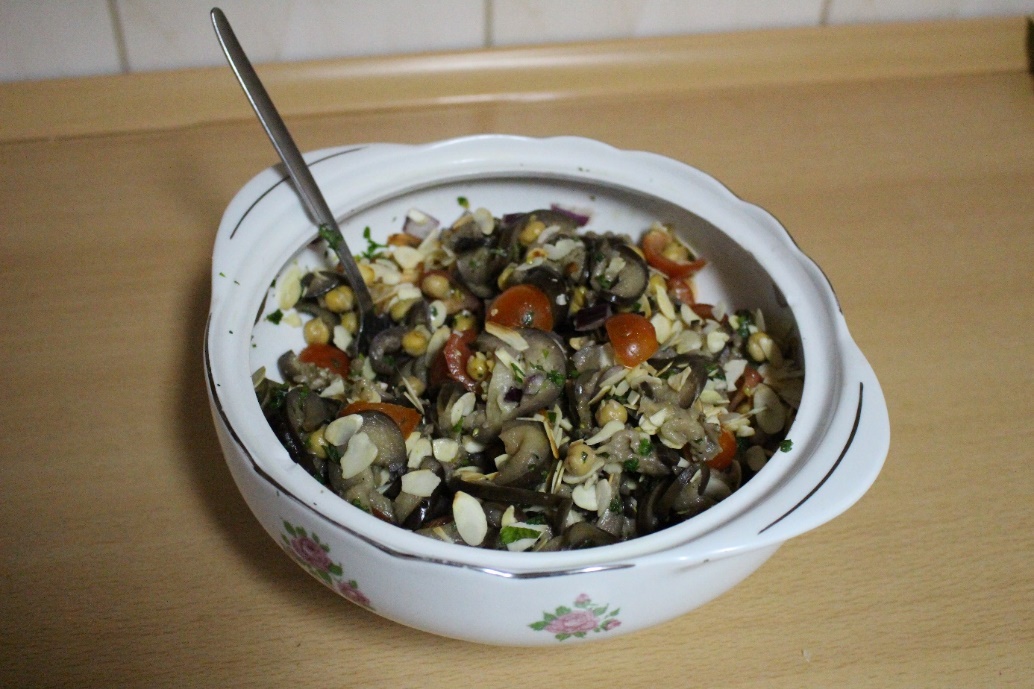 A oto i nasze kulinarne dzieło!”Drugi  „babski” zespół w składzie: Marcelina, Emilia i Laura przygotowywał  sałatkę z następujących składników:- ciecierzyca- soczewica- rzodkiewki- cebula- czosnek- mięta - cytryna- oliwa- przyprawy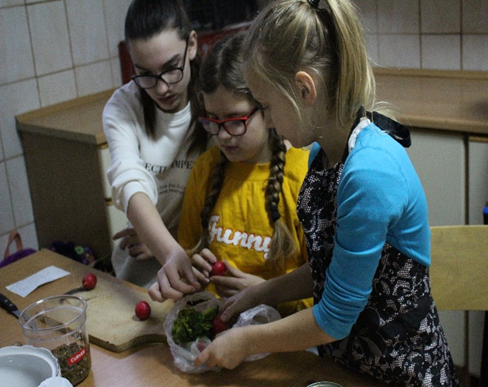 Zaczynamy od rzodkiewki - kroimy ją  w idealne koła.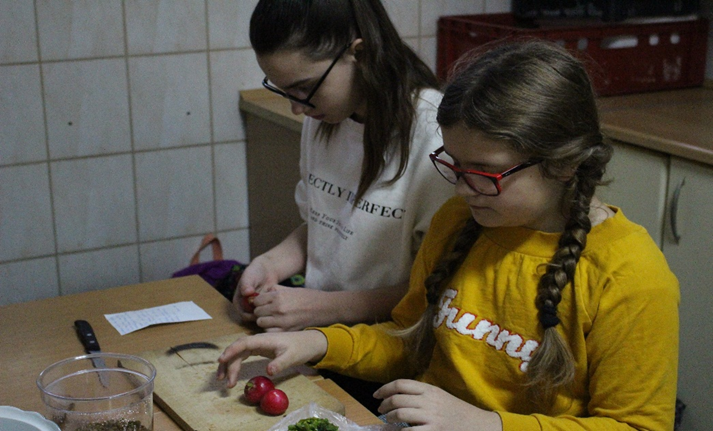 Cóż, dużo tej rzodkiewki.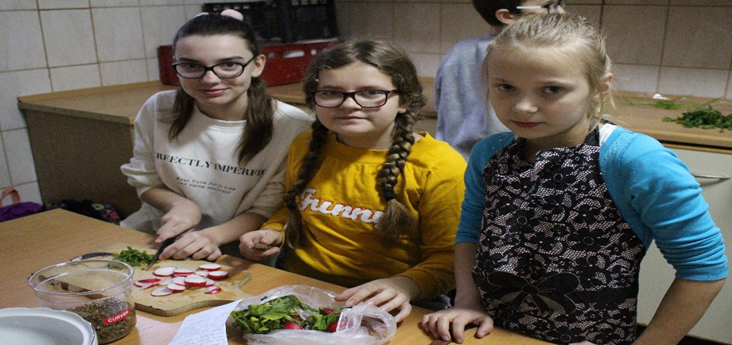 No to może już wystarczy.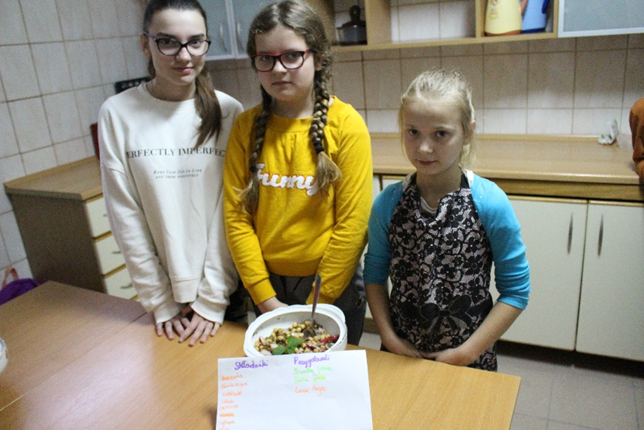 Z innymi składnikami poszło sprawniej niż z rzodkiewką  i oto sałatka gotowa!No i trzeci „koedukacyjny” zespół w składzie: Ola, Oliwka i Kacper, przygotował sałatkę z następujących składników:- soczewica- ciecierzyca- ogórek - cebula- papryczka czerwona, żółta - oliwa z oliwek - przyprawy  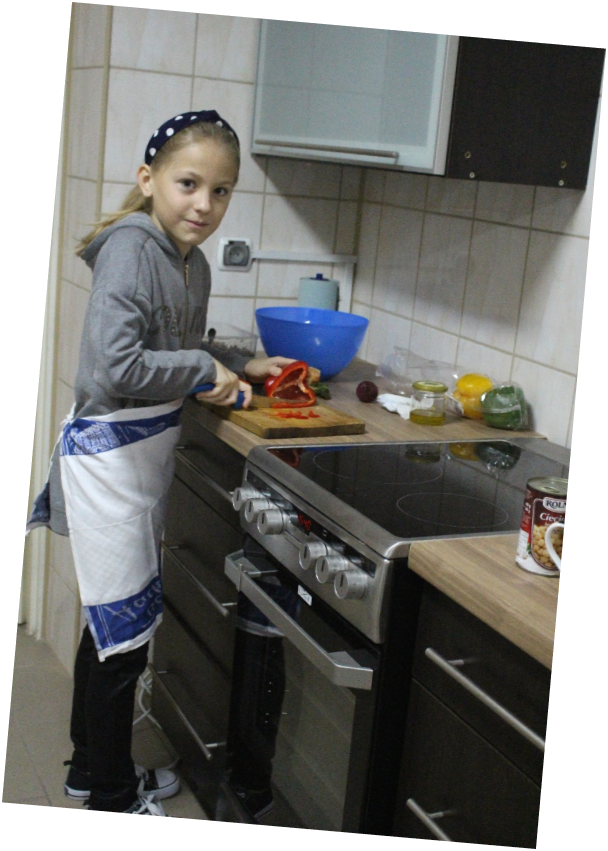 	Oliwia kroi paprykę – żeby było coś czerwonego.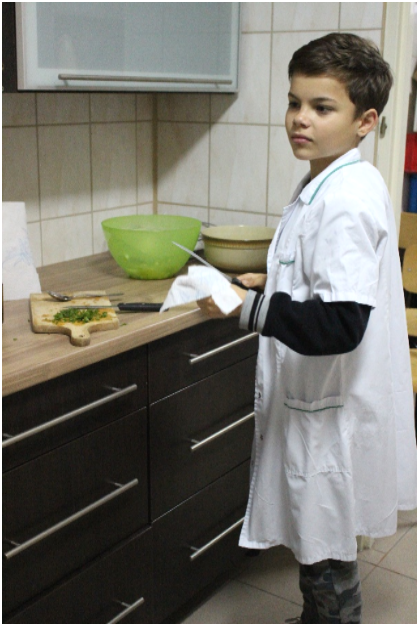 	Kacper posiekał miętę – żeby było coś zielonego.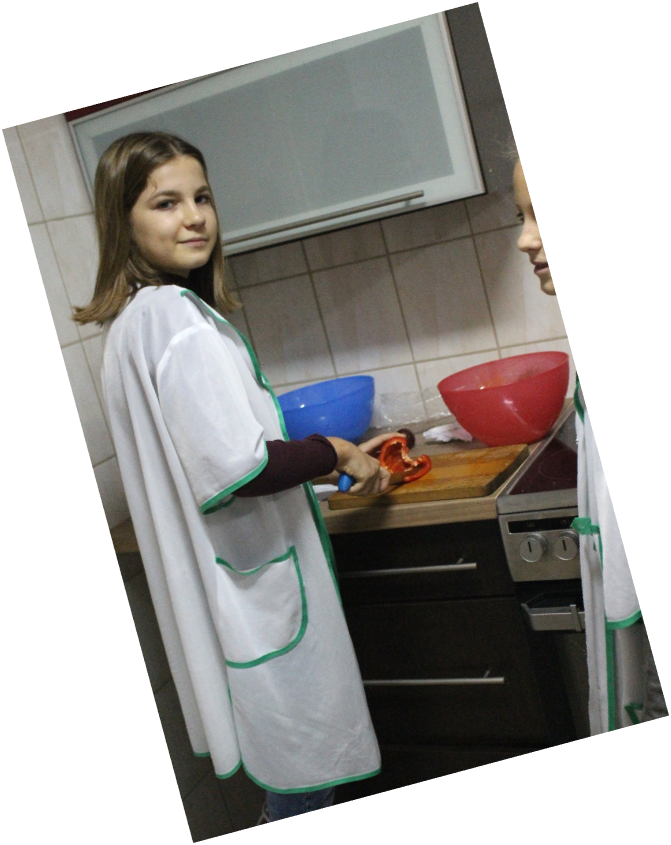 	Ola doda jeszcze papryki – żeby było więcej czerwonego.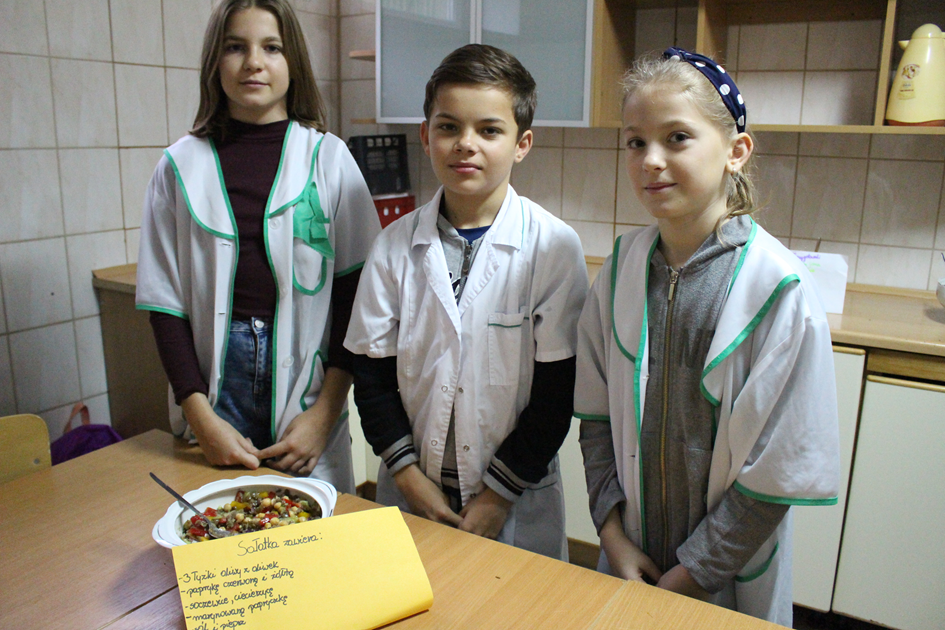 Oprócz „czerwonego” i „zielonego” dodaliśmy jeszcze kilka innych „kolorów” – a oto efekt!